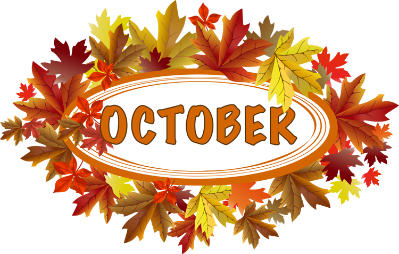 



The Rev. Tom Ackerman4875 Easy Street #12Hartland, WI  53029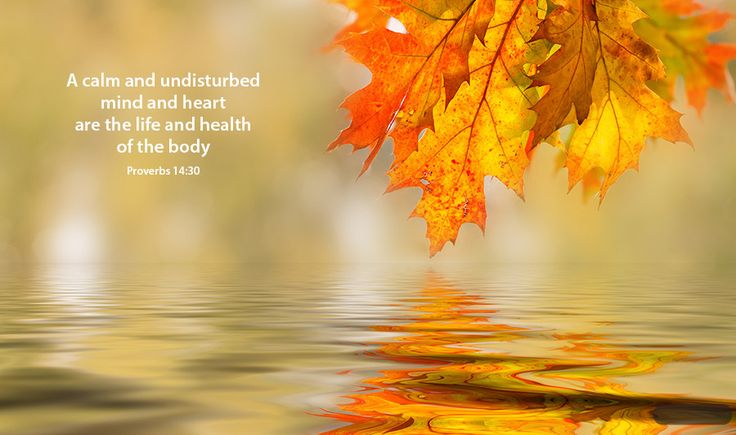 